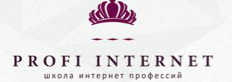 ООО «ПРОФИ ИНТЕРНЕТ»   мастера раскрывают секреты копирайтингаЗдравствуйте, друзья!Вы только что прошли наш бесплатный курс "Удаленная профессия  Копирайтер". Возможно, у вас появилось желание зарабатывать удаленно, но вы чувствуете себя неуверенно и нуждаетесь в руководстве.У нас хорошая новость: вы сможете стать компетентными в этой профессии всего за три месяца.С  20 августа стартует наш полный 3-х месячный курс «Копирайтер -1».Ведущий курса — профессионал высокого класса Вероника Головченко, стаж - 7лет, заработок в копирайтинге - 60 тысяч в месяц.За время обучения вы:овладеете основными понятиями этой профессии; освоите язык поисковых систем;научитесь писать информационные, рекламные, продающие тексты с использованием самых современных технологий;набьете руку в создании рекламных и продающих лендингов, постов, почтовых рассылок;найдете первых клиентов и заработаете деньги;сформируете яркое портфолио, с помощью которого заказчики смогут  познакомиться с вашими лучшими работами и отзывами на них;узнаете секреты и фишки написания текстов, с которыми мастера неохотно расстаются;познакомитесь с приемами поиска дорогих клиентов, методиками ведения переговоров и заключения договоров.Для обучения вы можете выбрать пакет «Стандарт»  или пакет «VIP».Если вы оплатите курс до 15 августа, то получите бонус в виде редактирования тренером ваших 5 статей.Стоимость пакета «Стандарт» -16900 руб.Кнопка  Купить пакет «Стандарт» за 16900 руб.Стоимость пакета «VIP» - 27000 руб.Пакет «VIP» включает в себя пакет «Стандарт» , переговоры с тренером по скайпу в течение 30 минут, помощь ведущего в написании первого текста, возможность совместной работы со школой интернет профессий. Кнопка  Купить пакет «VIP» - 27000 руб.ООО «Профи интернет»Если вы не хотите освоить профессию для работы в интернете и получать наши рассылки вы можете отписаться https://vk.com/app5898182_-159489619#d=1682243